Smaki Pomorza Zachodniego 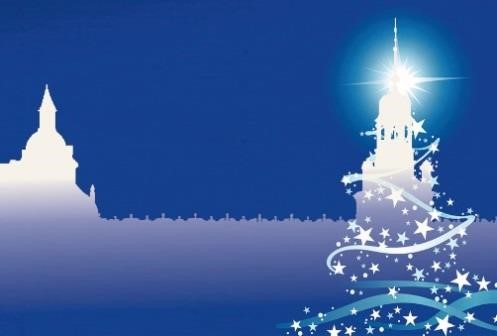                  Kiermasz Świąteczny na Zamku Składam wiążącą ofertę udziału jako Wystawca w wydarzeniu pn.: Smaki Pomorza Zachodniego Kiermasz Świąteczny na Zamku w dniach 09 - 10 grudnia 2023 r. organizowanym przez Zamek Książąt Pomorskich w Szczecinie. Nazwa firmy: .............................................................................................................................................. 

Prezentowane wyroby: ..............................................................................................................................Adres siedziby firmy: .................................................................................................................................. NIP:............................................................................................................................................................. Telefon kontaktowy:................................................................................................................................... e-mail:........................................................................................................................................................ 
Profil działalności: ................................................................................................................................................................. 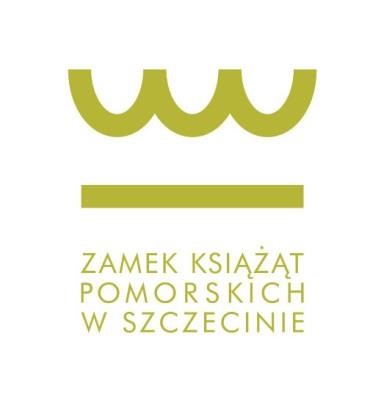 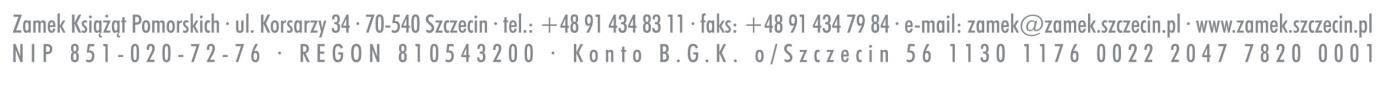 Wymiary posiadanego namiotu (maksymalnie  3x3 m): ........................................................................... Inne potrzeby wystawcy (media): .............................................................................................................. Formularz należy dostarczyć najpóźniej do  24. 11. 2023 r. OŚWIADCZENIE: Oświadczam, że  zapoznałem/łam się z Regulamin wydarzenia pn. Smaki Pomorza Zachodniego Kiermasz Świąteczny na Zamku oraz akceptuję jego treść i przyjmuję do stosowania. Oświadczam, że w dniach 09 – 10 grudnia 2023 r. podczas Kiermaszu organizowanego przez Zamek Książąt Pomorskich w Szczecinie będę prowadzić sprzedaż we własnym imieniu, na własny rachunek       i własne ryzyko. Szczegółowych informacji udziela Centrum Informacji Kulturalnej i Turystycznej Zamku Książąt Pomorskich w Szczecinie, nr tel. 91 489 16 30  	……………………………………. …………………………………………..  	miejscowość, data podpis osoby reprezentującej Wystawcę 